ARTIKELSTRATEGI PENERAPAN SISTEM PEMBELAJARANBERBASIS IT  UNTUK MENINGKATKAN PRESTASI SISWA(Studi Kasus pada SMPN 35 BANDUNG)INTAN SEKARININPM: 178020023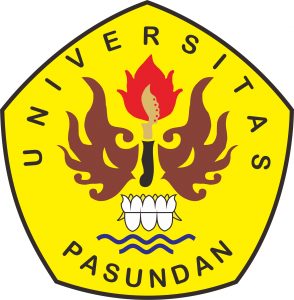 PROGRAM MAGISTER MANAJEMENPASCASARJANA UNIVERSITAS PASUNDANBANDUNG2020ABSTRAKPenelitian ini bertujuan untuk mengetahui: (1) Penerapan Sistem Pembelajaran berbasis IT pada SMPN 35 Bandung, (2) Prestasi siswa pada SMPN  35 Bandung, (3) Faktor Penghambat dalam penerapan Sistem Pembelajaran berbasis IT pada SMPN 35 Bandung, (4) Pelaksanaan penerapan Sistem Pembelajaran berbasis IT dapat meningkatkan prestasi siswa pada SMPN 35 Bandung.Penelitian ini menggunakan metode penelitian kualitatif studi kasus yang dilakukan di SMPN 35 Bandung. Pengumpulan data dilakukan dengan wawancara, observasi lapangan dan dokumentasi. Selanjutnya data dianalisis, data kontekstual meliputi tiga prosedur yaitu: (1) reduksi; (2) penyajian data; (3) penarikan kesimpulan dan verifikasi.Analisis hasil penelitian ini dapat disimpulkan sebagai berikut: (1) Penerapan sistem pembelajaran berbais IT di SMPN 35 Bandung saat ini di dukung dengan adanya penerapan dalam kurikulum 2013 yang mewajibkan setiap guru atau sekolah harus menguasai teknologi informasi dalam pembelajaran di sekolah maupun di luar sekolah. (2) Dengan diterapkan pembelajaran berbasis IT di SMPN 35 Bandung dapat meningkatkan pemahaman siswa terhadap materi menjadi lebih baik, sehingga prestasi belajar siswa meningkat dengan mendapatkan nilai yang dapat  melebihi KKM. (3) Penerapan sistem pembelajaran  berbasis IT ini memang masih banyak faktor penghambat yang dihadapi oleh para guru dan siswa baik dari sisi SDM, materi maupun dari infranstruktur (4) Penerapan IT dalam pembelajaran dapat meningkatkan motivasi siswa untuk semangat dalam belajar, hal ini terbukti dari hasil penilaian proses pembelajaran Ujian Akhir Semester. Dan dapat juga memotivasi guru dalam meningkatkan kemampuan dengan memanfaatkan IT.Kata kunci : Sistem pembelajaran, Teknologi Informasi (TI), Prestasi siswaABSTRACT	This study aims to determine: (1) Application of IT-based Learning System in SMPN 35 Bandung, (2) Student achievements in SMPN Bandung, (3) Inhibiting Factors in the application of IT-based Learning Systems in SMPN 35 Bandung, (4) Implementation of IT-based Learning System can improve student achievement in SMPN 35 Bandung.	This research uses the case study qualitative research method conducted in SMPN 35 Bandung. Data collection is done by interviews, field observations and documentation. Then the data is analyzed, contextual data includes three procedures, namely: (1) reduction; (2) data presentation; (3) drawing conclusions and verification.	Analysis of the results of this study can be concluded as follows: (1) The application of IT-based learning systems in SMPN 35 Bandung is currently supported by the application of the 2013 curriculum that requires every teacher or school to master information technology in learning in school and outside school. (2) By applying IT-based learning in SMPN 35 Bandung, it can improve students' understanding of the material for the better, so that student learning achievement increases by getting grades that can exceed KKM. (3) The application of IT-based learning system is indeed still a lot of inhibiting factors faced by teachers and students both in terms of HR, material and infrastructure (4) The application of IT in learning can increase student motivationKeywords: Learning systems, Information Technology (IT), Student achievementDAFTAR PUSTAKAAhmad Tafsir. 2008. Ilmu Pendidikan Dalam Perspektif Islam. Bandung: Rosda karyaAli, Muhammad 1987. Penelitian Kependidikan Prosedur dan Strategis. Bandung:   Angkasa.Arief S Sadiman, dkk. 2006. Media Pendidikan. Jakarta: PT Raja Grafindo PersadaArikunto Suharsimi. (2006). Prosedur Penelitian; Suatu Pendekatan Praktek, Yogyakarta: Rineka Cipta.Arsyad. (2002). Media Pembelajaran. Jakarta: Rajawali PersAnton Mulyono Aziz dan Maya Irjayanti, 2014, Manajemen. Bandung, MerdekaDarodjat Achmad Tubagus. 2015. Pentingnya Budaya Kerja Tinggi dan Kuat Absolute. Bandung: PT Refika Aditama.Davis, GB., 1991, Kerangka Dasar Sistem Informasi Manajemen, Binamas pressindo, Jakarta.Edison Emron, Yohny Anwar dan Imas Komariah., 2016., Manajemen Sumber Daya Manusia, Alfabeta, Bandung.Eko, Widodo Suparno. 2015. Manajemen Pengembangan Sumber Daya Manusia.Yogyakarta: PUSTAKA PELAJAR.Hamalik, 1994. Media Pendidikan . Bandung : Citra Aditya Bakti.Handoko, T., Hani, 1998, Manajemen dan Sumber Daya Manusia, Yogyakarta, Liberty.Hasibuan, Malayu S.P. 2016. Manajemen Sumber Daya Manusia. Edisi Revisi. Jakarta: Penerbit PT Bumi Aksara.Indrajit, 2001, Analisis dan Perancangan Sistem Berorientasi Object. Bandung, Informatika.Jogiyanto, H.M., 2005, Analisa dan Desain Sistem Informasi: Pendekatan Terstruktur Teori dan Praktik Aplikasi Bisnis, ANDI, YogyakartaKemp, J.E DAN Dayton, D.K 1985 “Planing and producing Instructional Media”, Cambridge: Harper & Row Publishers, New York.Lani Sidharta. (1995). Pengantar Sistem Informasi Bisnis. Jakarta: PT. Elex Media Komputindo.Lilis, Sulastri. 2014. Manajemen Sebuah Pengantar Sejarah, Tokoh, Teori, dan Praktik. Bandung: La Goods Publishing.Maflikhah, Nur.2010. “Peran Teknologi Informasi Pada Niat Untuk Mendorong Kwoledge Sharing Karyawan Sekretariat Daerah Pemerintah Kota Surakarta (Sebuah Pengujian Terhadap Teori Difusi Inovasi)”. Jurnal Ekonomi Universitas Sebelas Maret.Surakarta.Marwansyah, 2014. Manajemen sumber daya manusia, Bandung: ALFABETAMoleong, L.J. (2007). Metodologi Penelitian Kualitatif. Bandung: Remaja Rosdakarya.Muhibbin Syah.2010.Psikologi Pendidikan dengan pendekatan baru. Bandung:PT Remaja RosdakaryaMurdick, GR., 1991, Sistem Informasi Untuk Manajemen Modern, Erlangga, Jakarta.Nazir, Moh. (2013). Metode Penelitian. Bogor: Ghalia Indonesia.Putra, I Ketut Gede Darma. 2009. Pendidikan Berbasis Teknologi Informasi. Makalah ini disampaikan pada Rakorda Disdikpora Bali – 10 Maret 2009.Rachmawati, Imami Nur. (2014). Metodologi Penelitian Kualitatif DalamRiset Keperawatan. Jakarta: PT Raja Grafindo PersadaRismayanti, Astuti. (2012). Mengenal Lebih Dekat Edmodo Sebagai Media ELearning dan Kolaborasi. [Online]. Tersedia http://download.smkn1- majalengka.sch.id. [02 agustus 2019]Samsudin. 2006. Manajemen Sumber Daya Manusia. Bandung : Pustaka Setia.Sedarmayanti. 2017. Manajemen Sumber Daya Manusia. Bandung: Refika Aditama.Sudjana, Nana. 2000. Dasar-Dasar Proses Belajar Mengajar. Bandung: PT. Sinar Baru AlgensindoSugiyono. (2016). Metode Penelitian Kuantitatif, Kualitatif dan R&D. Bandung:PT Alfabet.Sugito,Y. 1994. Dasar-dasar Agronomi. Fakultas Pertanian Universitas Brawijaya. MalangSutopo. 2006. Metodologi Penelitian Kualitatif. Surakarta: UNS.Sutrisno, Edy. 2015. Manajemen Sumber Daya Manusia(Cetakan ke tujuh). Jakarta: Kencana Prenada Media Group.Thoha, Miftah. 2014. Perilaku Organisasi : Konsep Dasar dan Aplikasinya, cetakan ke-23. Jakarta : Rajawali Pers.Tilaar, H.A.R. 2006. Standarisasi Pendidikan Nasional. Suatu Tinjauan Kritis. Jakarta: Rineka CiptaTulus Tu’u. (2004). Peran Disiplin pada Perilaku dan Prestasi Siswa. Jakarta: GenesindoUndang-Undang Republik Indonesia No. 20 tahun 2003 Tentang Sistem Pendidikan Nasional (2003)Undang-Undang Republik Indonesia No. 19 tahun 2005 Tentang Standar Nasional Pendidikan Nasional (2005)]Wankel, Charles, Perencanaan Pengambilan Keputusan Dalam Manajemen, Jakarta: PT Rineka Cipta, 2011.Widoyoko, Eko Putro S, Evaluasi Program Pembelajaran (Panduan Praktis Bagi Pendidik dan Calon Pendidik), Yogyakarta: Pustaka Pelajar, 2009.Winkel, W. S. 2004. Psikologi Pendidikan dan Evaluasi Belajar. Jakarta: PT. Gramedia Pustaka Utama.Yusuf, A H, dkk. 2015. Buku Ajar Keperawatan Kesehatan Jiwa. Jakarta Selatan: Salemba Medika